Program and Budget CommitteeTwenty-Second SessionGeneva, September 1 to 5, 2014STATUS OF THE PAYMENT OF CONTRIBUTIONS AS AT JUNE 30, 2014Document prepared by the SecretariatThis document contains information concerning the arrears in annual contributions and in payments towards the working capital funds.The following decision paragraph is proposed.The Program and Budget Committee took note of the Status of the Payment of Contributions as at June 30, 2014 (document WO/PBC/22/7).[Status of Contributions follows]Arrears in contributions as AT June 30, 2014Arrears in Annual Contributions
(Except for Arrears of the Least Developed Countries, Placed in a Special (Frozen) Account Concerning the Years Preceding 1990)The following table shows the arrears in contributions on June 30, 2014, under the unitary contribution system which has been applicable since January 1, 1994, and under the previously applicable contribution systems of the six Contribution-financed Unions (Paris, Berne, IPC, Nice, Locarno, Vienna) and of WIPO (for States which are members of WIPO but not members of any of the Unions), with the exception of arrears in contributions of the least developed countries (LDCs) concerning the years preceding 1990, placed in a special (frozen) account, which are not shown in this table but are shown in the table in paragraph 4 below.Total amount of arrearsObservationsThe total amount of the overdue contributions was, on June 30, 2014, approximately 5.6 million Swiss francs, of which 3.8 million Swiss francs concern the unitary contribution system, whereas 1.8 million Swiss francs concern the pre-1994 contributions in respect of the Contribution-financed Unions and WIPO.  The total amount of arrears, 5.61 million Swiss francs (as shown in the above table), corresponds to 31.9 per cent of the total amount invoiced for contributions payable for 2014, this amount being 17.6 million Swiss francs.Any payment that reaches the International Bureau between July 1 and September 1, 2014, will be reported to the Assemblies in a separate document.Arrears in Annual Contributions of the Least Developed Countries Placed in a Special (Frozen) Account Concerning the Years Preceding 1990It is recalled that, in accordance with the decision taken by the WIPO Conference and the Assemblies of the Paris and Berne Unions at their 1991 ordinary sessions, the amount of the arrears in contributions of any least developed country (LDC) relating to years preceding 1990 was placed in a special account, the amount of which was frozen as of December 31, 1989 (documents AB/XXII/20 and AB/XXII/22, paragraph 127).  Such arrears in contributions, as at June 30, 2014, concerning the Paris and Berne Unions and concerning WIPO are shown in the following table.  Any payment that reaches the International Bureau between July 1 and September 1, 2014, will be reported to the Assemblies in a separate document.Total amount of arrears
Amounts due towards the Working Capital FundsThe following table shows the amounts due, on June 30, 2014, in the payments by States towards the working capital funds that have been constituted, namely, those of two Contribution-financed Unions (Paris and Berne).  Any payment that reaches the International Bureau between July 1 and September 1, 2014, will be reported to the Assemblies in a separate document.Total amount due towards the Working Capital Funds
Evolution of Arrears in Contributions and Working Capital Funds Over the Last Ten YearsSince the introduction of the unitary contribution system in 1994 and the creation of new, more equitable contribution classes for the developing countries, the arrears in contributions have been reduced significantly.  This reduction is partly explained by the total amount of contributions invoiced, which declined considerably between the years 1997 and 2012.The following table gives the amounts of arrears in contributions (including the “frozen” arrears of the LDCs) and Working Capital Funds (WCF) since 2003.[End of document]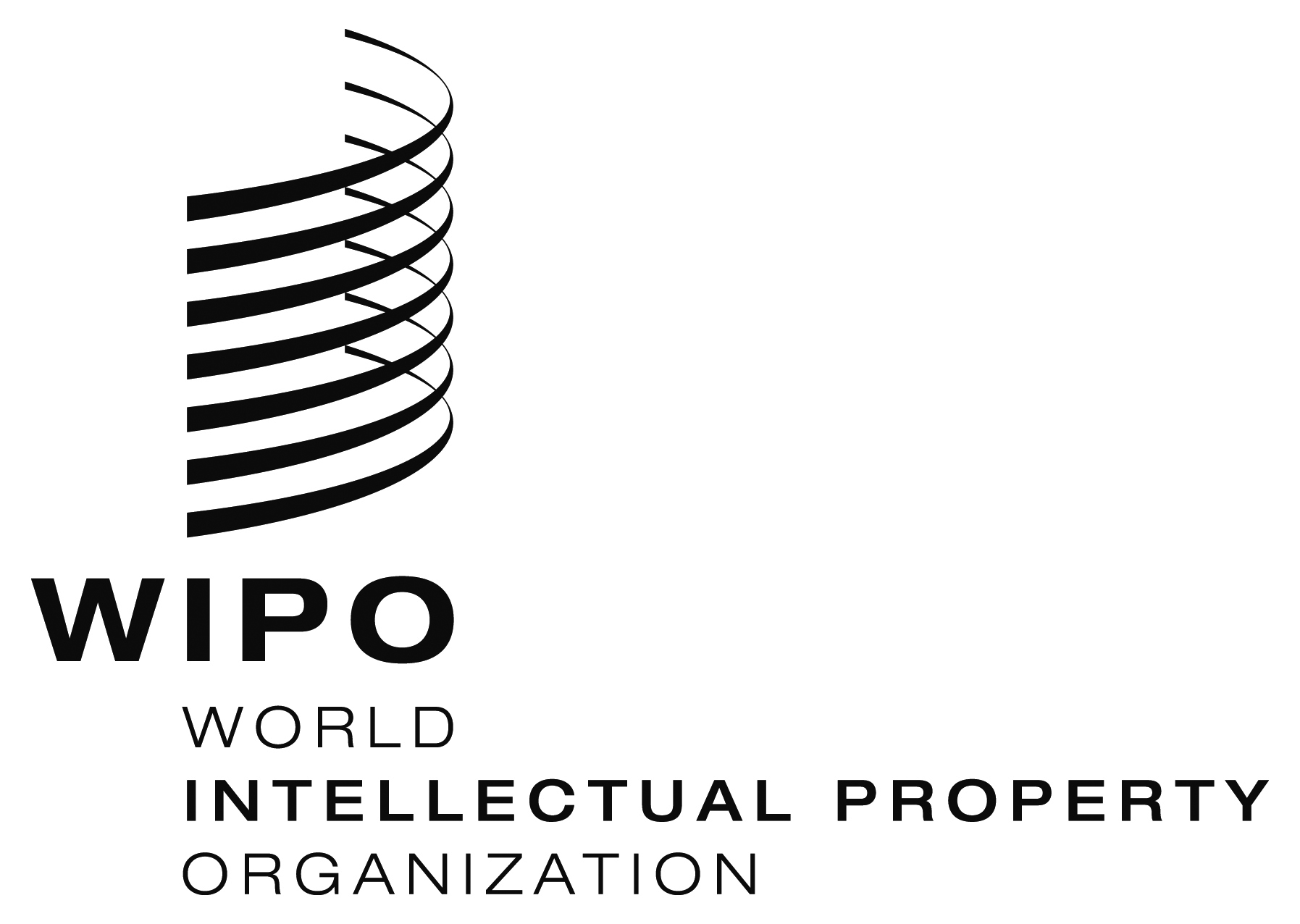 EWO/PBC/22/7    WO/PBC/22/7    WO/PBC/22/7    ORIGINAL:  ENGLISHORIGINAL:  ENGLISHORIGINAL:  ENGLISHDATE:  JULY 10, 2014DATE:  JULY 10, 2014DATE:  JULY 10, 2014StateUnitary/
Union/
WIPONo Arrears/Year(s) of Arrears 
(partial payment is indicated by an asterisk)Amount of Arrears (Swiss francs)Amount of Arrears (Swiss francs)% of Total ArrearsStateUnitary/
Union/
WIPONo Arrears/Year(s) of Arrears 
(partial payment is indicated by an asterisk)TotalAfghanistanUnitary141 4240.03No arrearsNo arrearsNo arrearsNo arrearsNo arrearsUnitary14*32 5590.58No arrearsNo arrearsNo arrearsNo arrearsNo arrearsUnitary145 6970.10Unitary141 4240.03No arrearsNo arrearsNo arrearsNo arrearsNo arrearsNo arrears ( of)Unitary05+06+07+08+09+10+11+12+13+1428 4900.51No arrearsNo arrearsUnitary13*+14110 7911.97 DarussalamNo arrearsNo arrearsUnitary141 4240.03Unitary94+95+96+97+98+99+00+01+02+03+04+05+06+07+08+09+10+11+12+13+14    31 75590+91+92+9313 27645 0310.80Cabo VerdeNo arrearsCambodiaUnitary141 4240.03CameroonNo arrearsCanadaNo arrearsStateUnitary/
Union/
WIPONo Arrears/Year(s) of Arrears 
(partial payment is indicated by an asterisk)Amount of Arrears (Swiss francs)Amount of Arrears (Swiss francs)% of Total ArrearsStateUnitary/
Union/
WIPONo Arrears/Year(s) of Arrears 
(partial payment is indicated by an asterisk)Total% of Total ArrearsCentral African RepublicUnitary94+95+96+97+98+99+00+01+02+03+04+05+06+07+08+09+10+11+12+13+1431 75590+91+92+9313 27690+91+92+937 46052 4910.93Unitary94+95+96+97+98+99+00+01+02+03+04+05+06+07+08+09+10+11+12+13+1431 75590+91+92+9313 27690+91+92+937 46052 4910.93No arrearsNo arrearsNo arrearsUnitary06+07+08+09+10+11+12+13+1412 8160.23No arrearsNo arrearsCôte d’IvoireUnitary 94+95+96+97+98+99+00+01+02+03+04+05+06+07+08+09+10+11+12+13+1467 07292*+9319 52292+9315 434102 0281.82No arrearsNo arrearsNo arrearsNo arrearsDemocratic People’s Republic of No arrearsDemocratic Republic of the Unitary94+95+96+97+98+99+00+01+02+03+04+05+06+07+08+09+10+11+12+13+1431 75590+91+92+93159 95990+91+92+9390 326282 0405.02No arrearsUnitary12+13+144 2720.08Unitary10+11+12+13+1414 2450.25Unitary94+95+96+97+98+99+00+01+02+03+04+05+06+07+08+09+10+11+12+13+14104 09670*+71+72+73+74+75+76+77+78+79+
80+81+82+83+84+85+86+87+88+89+
90+91+92+93937 7941 041 89018.57No arrearsNo arrearsNo arrearsUnitary12+13+144 2720.08Unitary141 4240.03No arrearsNo arrearsNo arrearsNo arrearsNo arrearsGabonNo arrearsGambiaUnitary141 4240.03No arrearsNo arrearsNo arrearsStateUnitary/
Union/
WIPONo Arrears/Year(s) of Arrears 
(partial payment is indicated by an asterisk)Amount of Arrears (Swiss francs)Amount of Arrears (Swiss francs)Amount of Arrears (Swiss francs)% of Total ArrearsStateUnitary/
Union/
WIPONo Arrears/Year(s) of Arrears 
(partial payment is indicated by an asterisk)TotalTotal% of Total ArrearsGreeceNo arrearsGrenadaUnitary10+11+12+13+1414 2450.25No arrearsUnitary94+95+96+97+98+99+00+01+02+03+04+05+06+07+08+09+10+11+12+13+1431 75531 75590+91+92+9313 27613 27690+91+92+937 4607 46052 4910.93Unitary94+95+96+97+98+99+00+01+02+03+04+05+06+07+08+09+10+11+12+13+1431 75531 75590+91+92+9313 27613 27692+933 8583 85848 8890.87Unitary142 8490.05HaitiUnitary141 4240.03Holy SeeNo arrearsUnitary11+12+13+1411 3960.20No arrearsNo arrearsNo arrearsNo arrears (Islamic Republic of)No arrearsUnitary13+1411 3940.20No arrearsNo arrearsUnitary14*4 4680.08Unitary142 8490.05Unitary141 139 47520.30No arrearsNo arrearsKenyaNo arrearsKiribatiUnitary14*1320.00KuwaitUnitary1411 3950.20No arrearsLao People’s Democratic RepublicNo arrearsNo arrearsUnitary94+95+96+97+98+99+00+01+02+03+04+05+06+1452 12752 12791*+92+9320 49920 49991+92+9351 10251 102Nice91+92+933 2063 206126 9342.26No arrearsNo arrearsUnitary13*+1418 3950.33No arrearsUnitary1411 3950.20LuxembourgNo arrearsStateUnitary/
Union/
WIPONo Arrears/Year(s) of Arrears 
(partial payment is indicated by an asterisk)Amount of Arrears (Swiss francs)Amount of Arrears (Swiss francs)% of Total ArrearsStateUnitary/
Union/
WIPONo Arrears/Year(s) of Arrears 
(partial payment is indicated by an asterisk)Total% of Total ArrearsMadagascarNo arrearsNo arrearsNo arrearsNo arrearsUnitary12*+13+144 2070.07No arrearsUnitary94+95+96+97+98+99+00+01+02+03+04+05+06+07+08+09+10+11+12+13+1431 75590+91+92+9313 27690+91+92+937 46052 4910.93No arrearsNo arrears (Federated States of)Unitary05*+06+07+08+09+10+11+12+13+1425 8940.46No arrearsNo arrearsNo arrearsNo arrearsNo arrearsNo arrearsNo arrearsUnitary13+142 8480.05No arrearsNo arrearsUnitary12*+13+145 9310.11Unitary94+95+96+97+98+99+00+01+02+03+04+05+06+07+08+09+10+11+12+13+1431 75590*+91+92+9310 56790+91+92+937 46049 7820.89Unitary94+95+96+97+98+99+00+01+02+03+04+05+06+07+08+09+10+11+12+13+14324 58392*+93160 629485 2128.65No arrearsNo arrearsNo arrearsUnitary14*4070.01No arrearsUnitary13*+142 9820.05No arrearsNo arrearsUnitary14*34 1880.61No arrearsUnitary1411 3950.20No arrearsNo arrearsNo arrearsUnitary14*55 5100.99No arrearsNo arrearsNo arrears142 8490.05No arrearsNo arrearsNo arrearsNo arrearsStateUnitary/
Union/
WIPONo Arrears/Year(s) of Arrears 
(partial payment is indicated by an asterisk)Amount of Arrears (Swiss francs)Amount of Arrears (Swiss francs)% of Total ArrearsStateUnitary/
Union/
WIPONo Arrears/Year(s) of Arrears 
(partial payment is indicated by an asterisk)Total% of Total ArrearsSenegalNo arrearsSerbiaParis93*    79 99691+92+93135 984Nice936 447932 247224 6744.00No arrearsNo arrearsNo arrearsNo arrearsNo arrearsUnitary94+95+96+97+98+99+00+01+02+03+04+05+06+07+08+09+10+11+12+13+1431 755WIPO90+91+92+934 45236 2070.65No arrearsNo arrearsNo arrearsNo arrearsNo arrearsNo arrearsNo arrearsNo arrearsNo arrearsNo arrearsNo arrearsThe No arrearsUnitary02*+03+04+05+06+07+08+09+10+11+12+13+1417 9280.32Unitary142 8490.05No arrearsNo arrearsNo arrearsNo arrearsUnitary13+142 8480.05No arrearsUnitary1411 3950.20No arrearsUnited Unitary141 4240.03Unitary13*+141 310 80023.36No arrearsUzbekistanNo arrearsVanuatuNo arrears ( of)Unitary13*+1412 7500.23No arrearsUnitary141 4240.03No arrearsUnitary14*5040.01Unitary Contributions3 792 909Contribution-financed Unions and WIPO1 818 978Grand Total5 611 887100.00%StateUnion/
WIPOYear(s) of Arrears 
(partial payment is indicated by an asterisk)Amount of Arrears (Swiss francs)Amount of Arrears (Swiss francs)Amount of Arrears (Swiss francs)% of Total Arrears% of Total ArrearsStateUnion/
WIPOYear(s) of Arrears 
(partial payment is indicated by an asterisk)TotalTotal% of Total Arrears% of Total ArrearsBurkina Faso78+79+80+81+82+83+84+85+86+87+88+
89214 73877*+78+79+80+81+82+83+84+85+86+87+
88+89136 129
350 8678.068.0678+79+80+81+82+83+84+85+86+87+88+
89214 7384.934.9376*+77+78+79+80+81+82+83+84+85+
86+87+88+89273 50980*+81+82+83+84+85+86+87+88+89114 858388 3678.928.9271+72+73+74+75+76+77+78+79+80+81+
82+83+84+85+86+87+88+89250 95772+73+74+75+76+77+78+79+80+81+82+
83+84+85+86+87+88+89156 387
407 3449.359.35Democratic Republic of the 81*+82+83+84+85+86+87+88+89500 20081*+82+83+84+85+86+87+88+89301 015801 21518.3918.39WIPO83+84+85+86+87+88+8955 2501.271.2783+84+85+86+87+88+89148 77983*+84+85+86+87+88+8981 293230 0725.285.288923 2130.530.5379*+80+81+82+83+84+85+86+87+88+89347 0377.977.9784+85+86+87+88+89132 37776*+77+78+79+80+81+82+
83+84+85+86+87+88+89163 926296 3036.806.80StateUnion/
WIPOYear(s) of Arrears 
(partial payment is indicated by an asterisk)Amount of Arrears (Swiss francs)Amount of Arrears (Swiss francs)% of Total ArrearsStateUnion/
WIPOYear(s) of Arrears 
(partial payment is indicated by an asterisk)Total% of Total ArrearsMauritania77*+78+79+80+81+82+83+84+85+86+
87+88+89219 12074+75+76+77+78+79+80+81+82+83+84+
85+86+87+ 88+89150 618
369 7388.4981+82+83+84+85+86+87+88+89179 09780*+81+82+83+84+85+86+87+88+89109 915289 0126.63WIPO83+84+85+86+87+88+8955 2501.2784+85+86+87+88+89132 37783*+84+85+86+87+88+8987 785220 1625.0581*+82+83+84+85+86+87+88+89168 8853.88United 84*+85+86+87+88+89119 2232.74WIPO87*+88+8919 1420.442 924 2501 301 926WIPO129 642 Grand Total4 355 818100.00%StateAmount due
(Swiss francs)Amount due
(Swiss francs)StateTotalBurundi7 5089436 3771 9808 35714 0571 72715 7847 5082 91510 42338436 777 Berne 6 622 Grand Total43 399 Arrears in contributions as of December 31 (millions of Swiss francs)
Arrears in contributions as of December 31 (millions of Swiss francs)
Arrears in contributions as of December 31 (millions of Swiss francs)
Arrears in contributions as of December 31 (millions of Swiss francs)
Arrears in contributions as of December 31 (millions of Swiss francs)
Arrears in contributions as of December 31 (millions of Swiss francs)
YearUnitary contributionContribution-financed Unions“Frozen” arrearsWCFTotal20034.374.094.630.0813.1720043.093.924.630.0811.7220053.403.844.580.0711.8920064.103.794.540.0612.4920072.863.644.540.0611.1020082.383.074.450.059.9020092.152.554.440.059.1920103.122.434.410.04            10.0020112.752.374.390.049.5520122.262.284.390.048.9720132.262.124.360.048.78